Информационное донесение по мероприятиям, проводимым по  факту пропажи ребенка в г.Когалым (по состоянию на 09:00 ч. 26.06.2017)С начала поисково спасательных работ с 20.06.2017 по 25.06.2017 года: - спасателями КУ «Центроспас – Югория» обследовано дно реки Ингу-Ягун площадью 15900 м2; - группой аквалангистов из дайв-клуба «Лагуна» обследована водная акватория площадью 5960 м2;- проведен осмотр береговой линии на лодках – 193 км;         - обследовано эхогидролокатором «Сонар»  – 2200 м2.26.06.2017 года  в 08:30 - начало водолазных работ спасателями  КУ «Центроспас – Югория»	 из г.Ханты-Мансийска - 3 спасателя и 2 ед. техники (из них 1 лодка), ответственный Неёлов Алексей Николаевич, т. 8(904)482-71-20, координаты поиска (Н 62о14/53.1// Е 0,74о 30/49.8//);- от МЧС - 12 человек,  5 ед. техники (из них 2 лодки), патруль береговой линии с обеих сторон в месте слияния рек Тромъ-Еган и Ингу-Ягун, ответственный Козин Михаил Андреевич,  8(950)512-54-26;На одну лодку установлен эхолот, поиски ведутся с использованием  нового оборудования;          - от ОМВД - 3 человека, 1 ед. техники, Андреев Роман Владимирович, оперуполномоченный капитан полиции  (уголовный розыск), тел. 8(902)692-34-22;         - от Администрации города организована  оперативная группа КЧС,  ответственный специалист-эксперт отдела по делам ГО и ЧС Администрации города Ларионов Сергей Александрович, 8(904)477-32-27, специалист-эксперт отдела по делам ГО и ЧС Администрации города Живоглядов Константин Иванович, 8(922)256-38-77 (2 человека, 1 ед. техники).  Штаб организован на лодочной станции (Н 62о15/03.2 Е 0,74о 30/20.9//).        Всего на поиски ребенка (по состоянию на 08:30)  привлечены 20 человек,  9 ед. техники (из них 3 плав. средства). МКУ «ЕДДС г. Когалыма»                                                        Е.А.Каленская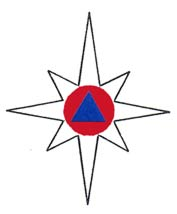 МУНИЦИПАЛЬНОЕ КАЗЁННОЕ УЧРЕЖДЕНИЕ«ЕДИНАЯ ДЕЖУРНО-ДИСПЕТЧЕРСКАЯ СЛУЖБА ГОРОДА КОГАЛЫМА»
 (МКУ «ЕДДС города Когалыма»)ул. Молодёжная 10/2,  г. Когалым, Ханты-Мансийский автономный  округ-Югра,  Тюменская область, 628486тел.(34667) 5-17-22,  5-13-42;  тел/факс (34667) 5-13-42 E-mail: edds112@bk.ru                                     ИНН  8608041012              №112 - Исх-б/н    от «26» июня  2017 г.
